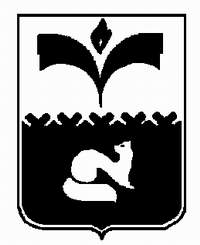 ДУМА ГОРОДА ПОКАЧИХанты-Мансийский автономный округ - ЮграРЕШЕНИЕот ________________				                                    №_______О внесении изменений в Устав города Покачи	Рассмотрев проект решения Думы города Покачи «О внесении изменений в Устав города Покачи», в соответствии с федеральными законами от 10.07.2012 № 110-ФЗ «О внесении изменений в статьи 4 и 33 Федерального закона «О социальной защите инвалидов Российской Федерации», от 06.10.2003 № 131-ФЗ «Об общих принципах организации местного самоуправления в Российской Федерации», и от 07.02.2011 № 6-ФЗ «Об общих принципах организации и деятельности контрольно-счетных органов субъектов Российской Федерации и муниципальных образований», на основании пункта 1 части 1 статьи 19 Устава города Покачи, Дума города ПокачиРЕШИЛА:1. Внести в Устав города Покачи, принятый решением Думы города Покачи от 20.07.2005 № 44 (газета «Покачевский вестник» № 31 от 05.08.2005), зарегистрированный в Главном Управлении Министерства юстиции Российской Федерации по Уральскому Федеральному округу 17.11.2005 № RU863070002005011 (с изменениями, внесенными решениями Думы города Покачи от 19.04.2006 №4, от 21.11.2006 № 94, от 21.12.2007 № 123, от 21.10.2008 № 91, от 26.06.2009 № 76, от 03.11.2009 № 120, от 30.09.2010 № 59, от 30.09.2010 № 60, от 22..12.2010 № 96 от 22.12.2010 № 113, от 18.03.2011 № 13, от 28.10.2011 № 78, от 26.04.2012 № 27, от 26.04.2012 № 28)  следующие изменения:1) пункт 4 статьи 5 изложить в следующей редакции: «4) контрольный орган муниципального образования - контрольно-счетная палата города Покачи (далее контрольно-счетная палата города)»;2) дополнить часть 1 статьи 6.1. пунктом 12 следующего содержания: «12) оказание поддержки общественным объединениям инвалидов, а также созданным общероссийскими общественными объединениями инвалидов организациям в соответствии с Федеральным законом от 24 ноября 1995 года N 181-ФЗ «О социальной защите инвалидов в Российской Федерации»»;3) часть 1 статьи 24.1 дополнить пунктом 2.1 следующего содержания:«2.1) возмещение расходов, связанных со служебными командировками;»;4) часть 1 статьи 24.1 дополнить пунктом 8 следующего содержания:«8) возмещение расходов, связанных с переездом из другой местности лица, замещающего муниципальную должность, и членов его семьи.»;5) статью 24.1 дополнить частью 3.1 следующего содержания:	 «3.1 Порядок и размеры возмещения расходов, связанных со служебными командировками лица, замещающего муниципальную должность на постоянной основе, определяются решениями Думы города.»;6) статью 24.3 дополнить частью 6 следующего содержания:	«6. Порядок и размеры возмещения расходов, связанных с переездом из другой местности лица, замещающего муниципальную должность на постоянной основе, и членов его семьи определяются муниципальными правовыми актами в соответствии с настоящим уставом.»7) статью 24.2 изложить в следующей редакции:«Статья 24.2 Денежное содержание лица, замещающего муниципальную должность1. Денежное содержание лица, замещающего муниципальную должность, состоит из:1) ежемесячного денежного вознаграждения;2) ежемесячного денежного поощрения;3) ежемесячной процентной надбавки за работу со сведениями, составляющими государственную тайну;3.1) ежемесячной (персональной) выплаты за сложность, напряженность и высокие достижения в работе;4) ежемесячной процентной надбавки за работу в районах Крайнего Севера и приравненных к ним местностях;5) районного коэффициента за работу в районах Крайнего Севера и приравненных к ним местностях;6) премий за выполнение особо важных и сложных заданий;7) премии по результатам работы за квартал, год;8) единовременной выплаты при предоставлении ежегодного оплачиваемого отпуска и материальной помощи, выплачиваемых за счет средств фонда оплаты труда;9) иных надбавок в соответствии с федеральным законодательством.2. Денежное содержание выплачивается лицу, замещающему муниципальную должность на постоянной основе.».	8) статью 35 изложить в следующей редакции:«Статья 35. Вступление в силу муниципальных правовых актов1. Муниципальные правовые акты вступают в силу после их подписания, если в них не предусмотрено иное, за исключением решений Думы города о налогах и сборах, которые вступают в силу в соответствии с Налоговым кодексом Российской Федерации.2. Муниципальные правовые акты, затрагивающие права, свободы и обязанности человека и гражданина, вступают в силу после их официального опубликования (обнародования).3. Официальным опубликованием муниципальных правовых актов является опубликование полного текста муниципальных правовых актов с указанием реквизитов в газете «Покачевский вестник» за исключением случаев, указанных в части 3.1 настоящей статьи.Муниципальный правовой акт должен быть официально опубликован, не позднее чем через 10 дней после его подписания, если иное не предусмотрено в самих муниципальных правовых актах, настоящем Уставе, законе Ханты-Мансийского автономного округа - Югры, федеральном законе.Муниципальный правовой акт публикуется, как правило, в одном номере газеты "Покачевский вестник".В случае, если значительный по объему муниципальный правовой акт по техническим причинам не может быть опубликован в одном номере официального печатного издания, часть неопубликованного муниципального правового акта может быть опубликована в следующем номере официального печатного издания. В этом случае днем официального опубликования муниципального правового акта является день выхода номера официального печатного издания, в котором завершена публикация его полного текста.В случае, если при официальном опубликовании муниципального правового акта были допущены ошибки, опечатки, иные неточности в сравнении с подлинником акта, то в течение 10 дней со дня обнаружения ошибки, опечатки, иной неточности, в том же издании должно быть опубликовано официальное извещение органа, принявшего (издавшего) правовой акт, об исправлении неточности и подлинная редакция соответствующих положений. В этом случае, исправления допущенных ошибок, опечаток, иных неточностей в сравнении с подлинником акта, не влияют на порядок вступления в силу муниципальных правовых актов, предусмотренный настоящей статьей Устава.Обнародованием муниципальных правовых актов является доведение муниципальных правовых актов до сведения заинтересованных лиц, не связанное с официальным опубликованием. Порядок обнародования может быть установлен настоящим Уставом и в самом муниципальном правовом акте. Органы местного самоуправления города Покачи обеспечивают жителям возможность ознакомиться с муниципальными правовыми актами, в случае невозможности их опубликования, в порядке индивидуального обращения.Опубликованию и обнародованию не подлежат муниципальные правовые акты или их отдельные положения, содержащие сведения, распространение которых ограничено федеральным законом.3.1 Официальным опубликованием (обнародованием)  решений: об утверждении Генерального Плана города Покачи;  об утверждении Правил землепользования и застройки  города Покачи;  о внесении изменений в Генеральный план и о внесении изменений в Правила землепользования и застройки города Покачи; об утверждении бюджета города Покачи, а также решений и о внесении изменений в решение о бюджете города Покачи и проекта решения о бюджете города Покачи, считается размещение в читальном зале городской библиотеки в установленном Думой города Порядке:1) заверенных копий нормативных правовых актов и проектов нормативных правовых актов, указанных в абзаце первом настоящей части;2)  заверенных копий всех решений о внесении изменений в нормативные правовые акты, указанные в абзаце первом настоящей части;3) заверенных копий нормативных правовых актов, указанных в абзаце первом настоящей части, в актуальной редакции;4) заверенных копий проектов решений указанных в абзаце первом настоящей части,  3.2 В целях официального опубликования указанные в абзаце первом части 3.1 настоящей статьи нормативные правовые акты размещаются главой города на специальном стенде в читальном зале городской библиотеки в течение 3-х рабочих дней после подписания данных нормативных правовых актов. Данные нормативные правовые акты и все решения о внесения в них изменений хранятся в читальном зале городской библиотеки в течение периода их действия. 3.3  В целях официального опубликования проектов нормативных правовых актов, указанных в абзаце первом части 3.1 настоящей статьи, копии таких проектов нормативных правовых актов  размещаются главой города на специальном стенде в читальном зале городской библиотеки в течение трех рабочих дней после дня направления соответствующих проектов решений в Думу города Покачи. Данные копии заверяются главой города и хранятся в читальном зале до дня, следующего за днем утверждения, соответствующих решений Думой города Покачи.». 4. Решения Думы города о внесении изменений и (или) дополнений в Устав города Покачи вступают в силу в порядке, предусмотренном статьей 48 настоящего Устава.5. Решения, принятые на референдуме, вступают в силу в соответствии с действующим законодательством.6. Иной порядок вступления в силу муниципальных правовых актов может быть установлен действующим законодательством и настоящим Уставом.»9) В части 2 статьи 48 цифры «15» заменить цифрами «10».2. Главе города Покачи в установленном порядке направить настоящее решение в Управление Министерства юстиции Российской Федерации по Ханты-Мансийскому автономному округу-Югре для государственной регистрации.3. Опубликовать настоящее решение в газете «Покачевский вестник» в течение 7 дней со дня поступления из Управления Министерства юстиции Российской Федерации по Ханты-Мансийскому автономному округу-Югре.4. Настоящее решение вступает в силу после официального опубликования.5. Контроль за выполнением решения возложить на Председателя Думы города Покачи Борисову Н. В.Глава города Покачи Р.З. Халиуллин ___________________Председатель Думы города ПокачиН.В. Борисова ____________________